명량 ‘김한민 감독’과 함께하는 한국장학재단 톡별한 토크콘서트!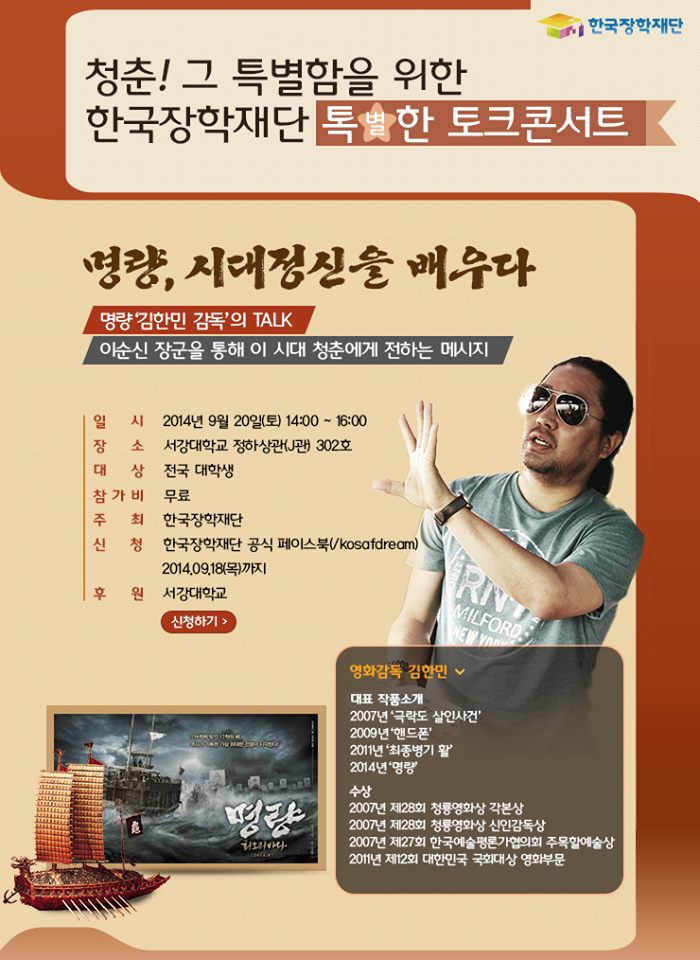 일시: 2014년 9월 20일(토) 14:00~16:00장소: 서강대학교대상: 전국 대학생참가비: 무료주최: 한국장학재단후원: 서강대학교본래는 추첨으로 뽑히는 학생들에 한해서 갈 수 있는 거지만, 이번에 주최측에서 아주대학교 미디어학과/문화콘텐츠학과를 위해 20석의 좌석을 확보해 주었습니다. 그래서 평소에 영화에 관심을 가지고 있던 학생, 영화 감독이 꿈인 학생, 혹은 영화 <명량>과 김한민 감독에 관심이 있는 학생 등은 이름, 연락처, 학과와 함께 문자로 저에게 신청을 해 주시면, 입장표를 받을 수 있도록 할 예정입니다. 선착순으로 진행할 예정이니까, 가능한 빨리 신청해 주세요. 관심 있는 학생들은 이 좋은 기회를 놓치지 않길 바랍니다.접수 및 문의: 아주대 미디어 11 김창성, 010-6475-0798